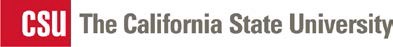 TASK ORDER SERVICE AGREEMENT Rev. 2021-0528For use on any CSU project.SERVICE PROVIDERTRUSTEESThis AGREEMENT is made and entered into this [Day] day of [Month], [Year] pursuant to the Public Contract Code 10700, et seq., by and between the Trustees of the California State University on behalf ofWITNESSETH: That the Service Provider in consideration of the statements and conditions herein contained, agrees to furnish labor, materials, and equipment and to perform work necessary to complete, in a skillful manner: [Provide a brief [summary description of the work] for [Project Name]located at [Campus Name].The Service Provider shall provide such services as more fully described in the following Rider and Exhibits, which by this reference are incorporated herein and made part of this Agreement:The term shall begin upon receipt of an executed Agreement from the Trustees and shall end as of [Date]. Work elements started during the term shall continue to their completion and acceptance by the Trustees.The Service Provider shall not perform services in excess of the Agreement without prior written authorization to proceed from the Trustees.Service Provider shall report to: [Campus and Name of Project Administrator]The basic services amount to be expended under this Agreement shall not exceed [Insert Value]. Payment shall be made in accordance with Rider A and Exhibits A, B, C.This Agreement may be executed in counterparts all of which taken together shall constitute one and the same Agreement. The exchange of copies of this Agreement by electronic mail in “portable document format” (“.PDF”) form or by other similar electronic means shall constitute effective execution and delivery of this Agreement and shall have the same effect as copies executed and delivered with original signatures.Campus, hereafter referred to as Trustees, andAmendment No.:Agreement No.:Is agreement for Design Professional services:Project No.:California State University Lorem Ipsum123456123456Is agreement for Design Professional services:123456Service Provider, hereafter referred to as Service Provider.CSU Vendor ID No.:License Number:Is agreement for Design Professional services:DIR No.:Ipsum Lorem Service Provider, Inc.123456C-123456Is agreement for Design Professional services:123456RiderAAgreement General Provisions,consisting of five (5) pages;RiderBSupplementary General Provisions,consisting of [Number] pages;ExhibitAIndividual Task Order,pages will vary with Task Order;ExhibitBService Provider Hourly Rate Scheduleconsisting of [Number] pages.Trustees of the California State UniversityTrustees of the California State UniversityTrustees of the California State UniversityTrustees of the California State UniversityTrustees of the California State UniversityTrustees of the California State UniversityTrustees of the California State UniversityService ProviderService ProviderService ProviderService ProviderService ProviderService ProviderService ProviderService ProviderService ProviderService ProviderCampusCalifornia State University Lorem IpsumCampusCalifornia State University Lorem IpsumCampusCalifornia State University Lorem IpsumCampusCalifornia State University Lorem IpsumCampusCalifornia State University Lorem IpsumCampusCalifornia State University Lorem IpsumCampusCalifornia State University Lorem IpsumFirm NameIpsum Lorem Service Provider, Inc.Firm NameIpsum Lorem Service Provider, Inc.Firm NameIpsum Lorem Service Provider, Inc.Firm NameIpsum Lorem Service Provider, Inc.Firm NameIpsum Lorem Service Provider, Inc.Firm NameIpsum Lorem Service Provider, Inc.Firm NameIpsum Lorem Service Provider, Inc.Firm NameIpsum Lorem Service Provider, Inc.Firm NameIpsum Lorem Service Provider, Inc.Firm NameIpsum Lorem Service Provider, Inc.By (Trustees’ Authorized Signature)By (Trustees’ Authorized Signature)By (Trustees’ Authorized Signature)By (Trustees’ Authorized Signature)By (Trustees’ Authorized Signature)By (Trustees’ Authorized Signature)By (Trustees’ Authorized Signature)By (Authorized Signature)By (Authorized Signature)By (Authorized Signature)By (Authorized Signature)By (Authorized Signature)By (Authorized Signature)By (Authorized Signature)By (Authorized Signature)By (Authorized Signature)By (Authorized Signature)Printed Name and Title of Person SigningJohn Smith, Campus RepresentativePrinted Name and Title of Person SigningJohn Smith, Campus RepresentativePrinted Name and Title of Person SigningJohn Smith, Campus RepresentativePrinted Name and Title of Person SigningJohn Smith, Campus RepresentativePrinted Name and Title of Person SigningJohn Smith, Campus RepresentativePrinted Name and Title of Person SigningJohn Smith, Campus RepresentativePrinted Name and Title of Person SigningJohn Smith, Campus RepresentativePrinted Name and Title of Person SigningJack Smith, Service Provider Authorized SignatoryPrinted Name and Title of Person SigningJack Smith, Service Provider Authorized SignatoryPrinted Name and Title of Person SigningJack Smith, Service Provider Authorized SignatoryPrinted Name and Title of Person SigningJack Smith, Service Provider Authorized SignatoryPrinted Name and Title of Person SigningJack Smith, Service Provider Authorized SignatoryPrinted Name and Title of Person SigningJack Smith, Service Provider Authorized SignatoryPrinted Name and Title of Person SigningJack Smith, Service Provider Authorized SignatoryPrinted Name and Title of Person SigningJack Smith, Service Provider Authorized SignatoryPrinted Name and Title of Person SigningJack Smith, Service Provider Authorized SignatoryPrinted Name and Title of Person SigningJack Smith, Service Provider Authorized SignatoryAddress of Campus Project Administrator99999 Lorem Ipsum Drive, Ipsum, CA 99999Address of Campus Project Administrator99999 Lorem Ipsum Drive, Ipsum, CA 99999Address of Campus Project Administrator99999 Lorem Ipsum Drive, Ipsum, CA 99999Address of Campus Project Administrator99999 Lorem Ipsum Drive, Ipsum, CA 99999Address of Campus Project Administrator99999 Lorem Ipsum Drive, Ipsum, CA 99999Address of Campus Project Administrator99999 Lorem Ipsum Drive, Ipsum, CA 99999Address of Campus Project Administrator99999 Lorem Ipsum Drive, Ipsum, CA 99999Address of Service Provider11111 Ipsum Lorem Drive, Lorem CA 11111Address of Service Provider11111 Ipsum Lorem Drive, Lorem CA 11111Address of Service Provider11111 Ipsum Lorem Drive, Lorem CA 11111Address of Service Provider11111 Ipsum Lorem Drive, Lorem CA 11111Address of Service Provider11111 Ipsum Lorem Drive, Lorem CA 11111Address of Service Provider11111 Ipsum Lorem Drive, Lorem CA 11111Address of Service Provider11111 Ipsum Lorem Drive, Lorem CA 11111Address of Service Provider11111 Ipsum Lorem Drive, Lorem CA 11111Address of Service Provider11111 Ipsum Lorem Drive, Lorem CA 11111Address of Service Provider11111 Ipsum Lorem Drive, Lorem CA 11111SCO Acct Data:Fund123456Sub Fund123456Agency123456Yr.Ref/Item123456Category123456Category123456Program123456Program123456Element123456Element123456Component123456Component123456Chapter123456Fiscal Yr.123456Legal Ref.123456Fund Name123456Fund Name123456Fund Name123456Fund Name123456PS Account123456PS Account123456PS Fund123456PS Fund123456PS Fund123456PS Dept. ID123456PS Dept. ID123456PS Program123456PS Program123456PS Class123456PS Class123456PS Project/Grant123456PS Project/Grant123456Amount Encumbered$999,999,999Amount Encumbered$999,999,999Amount Encumbered$999,999,999I hereby certify upon my personal knowledge that budgeted funds are available for the period and purpose of the expenditures stated above.I hereby certify upon my personal knowledge that budgeted funds are available for the period and purpose of the expenditures stated above.I hereby certify upon my personal knowledge that budgeted funds are available for the period and purpose of the expenditures stated above.I hereby certify upon my personal knowledge that budgeted funds are available for the period and purpose of the expenditures stated above.I hereby certify upon my personal knowledge that budgeted funds are available for the period and purpose of the expenditures stated above.I hereby certify upon my personal knowledge that budgeted funds are available for the period and purpose of the expenditures stated above.I hereby certify upon my personal knowledge that budgeted funds are available for the period and purpose of the expenditures stated above.I hereby certify upon my personal knowledge that budgeted funds are available for the period and purpose of the expenditures stated above.I hereby certify upon my personal knowledge that budgeted funds are available for the period and purpose of the expenditures stated above.I hereby certify upon my personal knowledge that budgeted funds are available for the period and purpose of the expenditures stated above.I hereby certify upon my personal knowledge that budgeted funds are available for the period and purpose of the expenditures stated above.I hereby certify upon my personal knowledge that budgeted funds are available for the period and purpose of the expenditures stated above.I hereby certify upon my personal knowledge that budgeted funds are available for the period and purpose of the expenditures stated above.I hereby certify upon my personal knowledge that budgeted funds are available for the period and purpose of the expenditures stated above.Amount of Increase$999,999,999Amount of Increase$999,999,999Amount of Increase$999,999,999Signature of Accounting OfficerSignature of Accounting OfficerSignature of Accounting OfficerSignature of Accounting OfficerSignature of Accounting OfficerSignature of Accounting OfficerSignature of Accounting OfficerSignature of Accounting OfficerSignature of Accounting OfficerSignature of Accounting OfficerSignature of Accounting OfficerSignature of Accounting OfficerDateDateAmount of Decrease$999,999,999Amount of Decrease$999,999,999Amount of Decrease$999,999,999I hereby certify that I have examined the written Agreement and find the same to be in accordance with the requirements of California State University Contract Law. G. ANDREW JONES, General CounselI hereby certify that I have examined the written Agreement and find the same to be in accordance with the requirements of California State University Contract Law. G. ANDREW JONES, General CounselI hereby certify that I have examined the written Agreement and find the same to be in accordance with the requirements of California State University Contract Law. G. ANDREW JONES, General CounselI hereby certify that I have examined the written Agreement and find the same to be in accordance with the requirements of California State University Contract Law. G. ANDREW JONES, General CounselI hereby certify that I have examined the written Agreement and find the same to be in accordance with the requirements of California State University Contract Law. G. ANDREW JONES, General CounselI hereby certify that I have examined the written Agreement and find the same to be in accordance with the requirements of California State University Contract Law. G. ANDREW JONES, General CounselI hereby certify that I have examined the written Agreement and find the same to be in accordance with the requirements of California State University Contract Law. G. ANDREW JONES, General CounselI hereby certify that I have examined the written Agreement and find the same to be in accordance with the requirements of California State University Contract Law. G. ANDREW JONES, General CounselI hereby certify that I have examined the written Agreement and find the same to be in accordance with the requirements of California State University Contract Law. G. ANDREW JONES, General CounselI hereby certify that I have examined the written Agreement and find the same to be in accordance with the requirements of California State University Contract Law. G. ANDREW JONES, General CounselI hereby certify that I have examined the written Agreement and find the same to be in accordance with the requirements of California State University Contract Law. G. ANDREW JONES, General CounselI hereby certify that I have examined the written Agreement and find the same to be in accordance with the requirements of California State University Contract Law. G. ANDREW JONES, General CounselI hereby certify that I have examined the written Agreement and find the same to be in accordance with the requirements of California State University Contract Law. G. ANDREW JONES, General CounselI hereby certify that I have examined the written Agreement and find the same to be in accordance with the requirements of California State University Contract Law. G. ANDREW JONES, General CounselTotal Amount Encumbered$999,999,999Total Amount Encumbered$999,999,999Total Amount Encumbered$999,999,999By AttorneyBy AttorneyBy AttorneyBy AttorneyBy AttorneyBy AttorneyBy AttorneyBy AttorneyBy AttorneyBy AttorneyBy AttorneyBy AttorneyDateDate